Solti Börtön Infó2016.10.									2.számSBILapalapító: Szabolcsi Mihály „Mr.Bean”Rovatvezető:			Karsai Rudolf „Rudi”Képszerkesztő:			Kolompár Mihály „Jóker”Olvasói köszöntőSzeretnénk köszönteni minden kedves olvasónkat!Ez a lap, amit most a kezetekben tartotok, nektek és értetek jött létre. Célja, a bent töltött idő hasznos eltöltése, információk, tanácsok, tippek megosztása, Veletek!Íme a második szám…TartalomjegyzékÁltalános információkEgy kis kikapcsolódás: játék, rejtvények„Ti írtátok”Humor zónaVágjunk bele…Aktuális hírek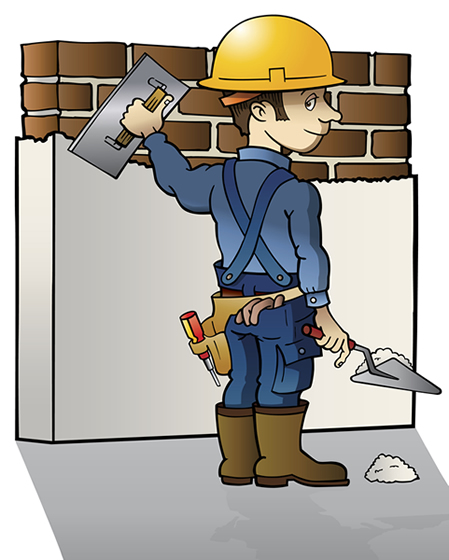 Az „E”-körlet építése megállíthatatlanul zajlik, várhatóan október végén átadásra is kerülhet.Október havi látogatások:október 8: B-körletoktóber 22: C-körletoktóber 27: + alkalomoktóber 29: A-D körletA bolti vásárlás sorrendje minden héten rögzítésre kerül a heti programban, a hét végi kultúr rendezvényekkel együtt, ott nyomon követhető mindenki számára.október 15: „ Mit jelent neked az ’56-os forradalom” pályázat leadásaSegítsetek nekünk, hogy segíthessünk!!!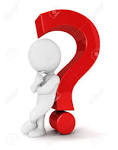 Írjátok meg nekünk, hogy miről hallanátok szívesen, miről szeretnétek több információt kapni.Pl.: jogi kérdések, összbüntetés, esetleges beadványok helyes megfogalmazása, címek, stb…Ha rajzoltok vagy verset írtok, azt szívesen vesszük, illetve a legjobbaknak megítélt darabokat a következő számokban megjelentetjük.Elérhetőségünk a következő:rajzot, verset, kért információkat egy lapra leírva, a körlete postaládájába, zárkaszámmal címezzétek!Mindenképpen írjátok rá azt, hogy „Solti Börtön Infó”!!!Október havi ünnepeink: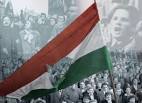 Október 6. Aradi vértanúk napjaOktóber 23. ’56-os forradalom és szabadságharc emléknapjaJobbágy KárolyMondják, a himnuszt énekelték

Mondják, a himnuszt énekelték
úgy indultak a puskatűznek
s a könnygáz meg a tűzzel telt ég
sem riasztotta vissza őket.Csorgott a könnyük. 
Talán sírtak.
Csorgott a vérük.
Belehaltak.Diákok voltak.
S ők csinálták
a dicsőséges forradalmat!Az 1956-os forradalom és szabadságharc, 60. évfordulójának emlékére!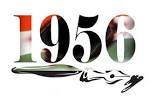 „1956. október 23-a örökké élni fog a szabad emberek és nemzetek emlékezetében. E nap a bátorság, az öntudat és a győzelem napja volt. A történelem kezdete óta nincs még egy nap, mely világosabban mutatja az ember csillapíthatatlan vágyát a szabadság iránt – bármily kicsi is a siker esélye, s bármily nagy is az áldozat, amit követel.” 
John F. Kennedy (1960)

„A magyar felkelés letöréséhez több mint 200 ezer szovjet katonára volt szükség, de a magyar nemzet szellemét és reményét nem lehetett legyőzni.”
Barack Obama (2008)

„Az 1956-os forradalom megőrizte a nemzet öntudatát, és mindenhol életben tartotta a szabadság emlékét. Nem kétséges, hogy a győzelem utólag született, de az emberség mégiscsak felülkerekedett, hiába tiporták rendőrcsizmákkal.”
David Pryce-Jones, a National Review korábbi szerkesztője (2006)Egy kis időtöltés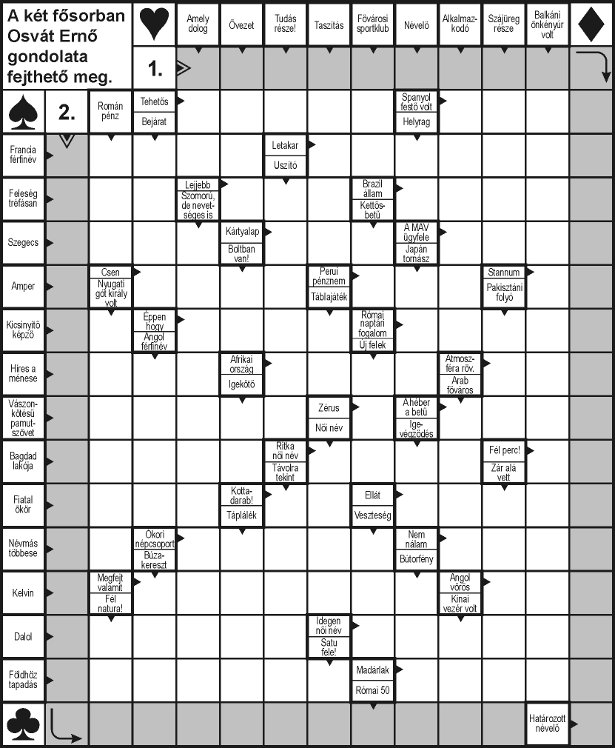 Sudoku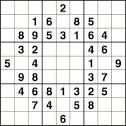 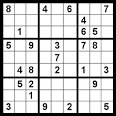 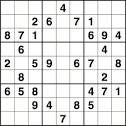 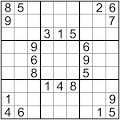 Játékszabály: Az alap sudoku egy 9x9 mezőből álló táblázat, melyben 1-től 9-ig kell elhelyezni úgy a számokat, hogy minden egyes számjegy csak egyszer szerepelhet minden sorban és oszlopban, illetve a sötét kerettel határolt 3x3-as négyzetekben.Humor ZónaJózsi bácsi ittasan támolyog be a körzeti orvoshoz. A doki a fejét csóválja:
- Ejnye, Józsi bátyám, azt ígérte, hogy januártól más ember lesz magából!
- Lett is, de sajnos ez is iszik.A férj és feleség a karácsonyi halvacsoránál beszélgetnek:
- Emlékszel édesem? - kérdi a feleség - Tavasszal amikor elmentél a Balcsira pecázni és fogtál két nagy, fogast?
- Persze aranyom, emlékszem.
- Képzeld, az egyik épp ma telefonált, hogy fiad született. 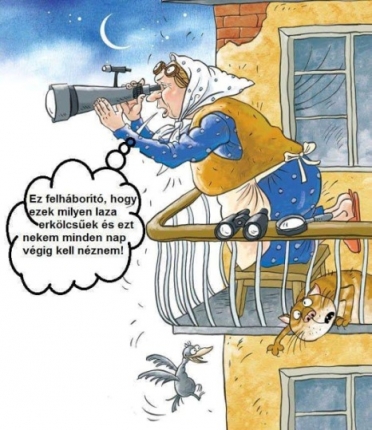 Viszlát a jövő hónapban….